Publicado en Santiago de Compostela el 13/10/2021 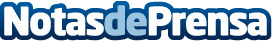 Golf y Arquitectura en el Real Aeroclub de SantiagoEl jueves 7 de octubre las modernas instalaciones del Real Aero Club de Santiago acogieron el "I Torneo de la Cerámica" con la colaboración de marcas tan importantes como Azteca, Ideal Standard y Rosa GresDatos de contacto:Fernando ComaFC COMUNICACIÓN667636336Nota de prensa publicada en: https://www.notasdeprensa.es/golf-y-arquitectura-en-el-real-aeroclub-de Categorias: Nacional Galicia Entretenimiento Golf Arquitectura http://www.notasdeprensa.es